「環保口罩DIY」研習活動實施計畫一、 依據：行政院人事行政總處員工協助方案。二、 實施目的：（一） 透過簡單易學的口罩套，創意防疫一起來。（二） 培養創作與美學賞析的能力，增進美學素養，美化居家生活。三、主辦單位：新竹市政府、新竹市教育會承辦單位：新竹市東區龍山國民小學四、參加對象：新竹市中小學教職員及新竹市教育會會員，依報名順序以20人為限。五、研習活動日期：109年3月18日(星期三 )13：40～15：00六、研習地點： 視聽教室約20人七、講師： 吳純慧講師八、研習課程內容：如後附課程表九、報名網址：自即日起109年3月16日(一)止(參加人數限20人為限)。    https://www.surveycake.com/s/9lVDr，報名後請務必3/10前繳材料費。十、研習經費：講師費由新竹市教育會支應、材料費請自付50元報名時繳交。十一、參加人員覈實辦理公假登記（課務自理），全程參與者核給學習時數1小時。十二、本計畫經簽奉核定後實施，修正時亦同。「環保口罩DIY」研習課程表                            環保口罩DIY活動經費表日期：109年3月18日(星期三) 13：30～15：00研習地點：本校視聽教室日期：109年3月18日(星期三) 13：30～15：00研習地點：本校視聽教室日期：109年3月18日(星期三) 13：30～15：00研習地點：本校視聽教室時間實施內容講座13:30-13:40報到(新竹市員工協助方案宣導)人事主任13:40-14:40環保口罩DIY  吳純慧  老師14:40-15:00場地整理、賦歸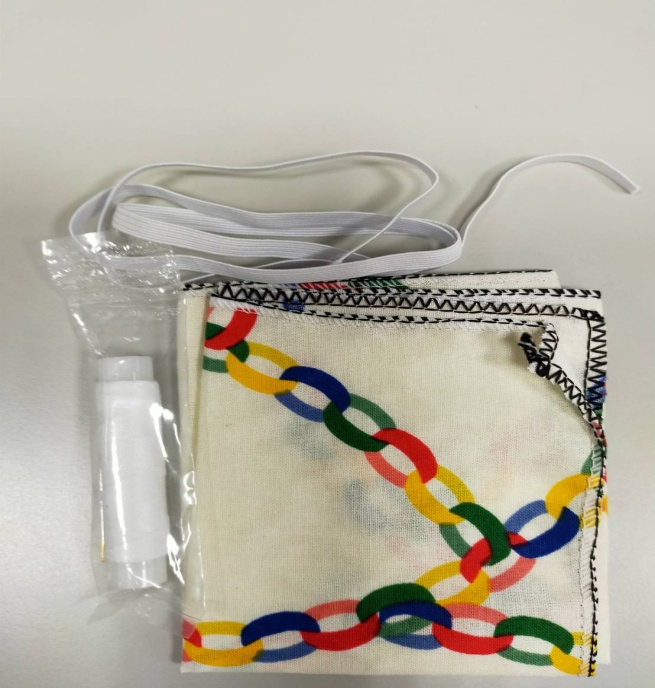 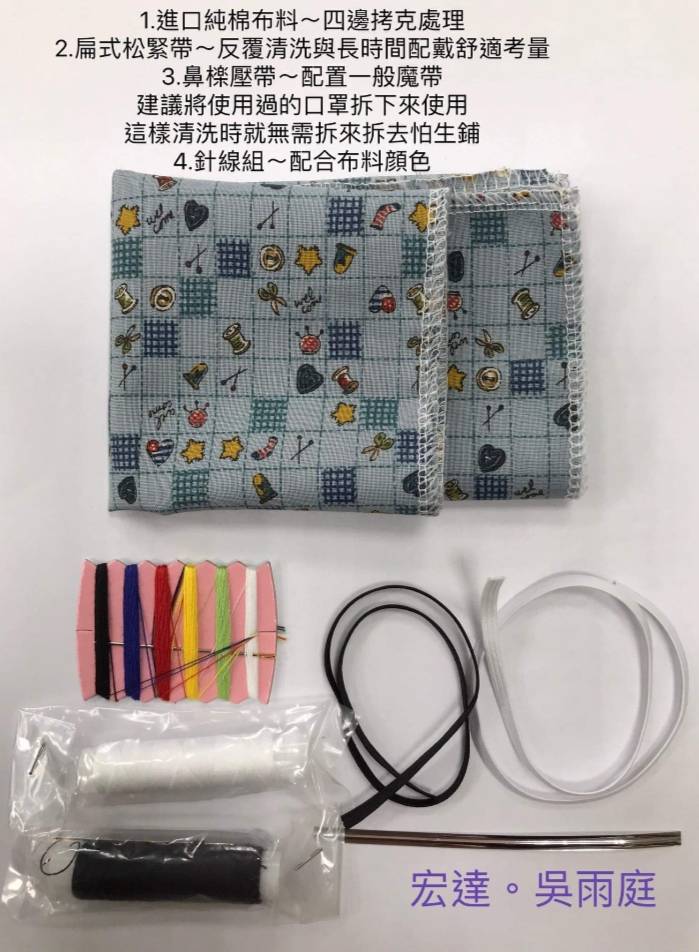 項目金額經費講師2000元/人2000元1小時材料費50元/人1000元20人上限總計3000元